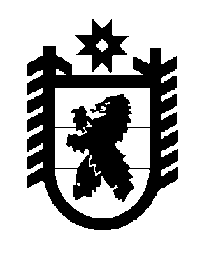 Российская Федерация Республика Карелия    ПРАВИТЕЛЬСТВО РЕСПУБЛИКИ КАРЕЛИЯРАСПОРЯЖЕНИЕот 14 июля 2016 года № 535р-Пг. Петрозаводск Рассмотрев предложение Государственного комитета Республики Карелия по управлению государственным имуществом и организации закупок, учитывая решение Совета Прионежского муниципального                  района от  5 мая 2016 года № 9 «Об утверждении перечня имущества, предлагаемого к передаче из государственной собственности Республики Карелия в муниципальную собственность Прионежского муниципального района», в соответствии с Законом Республики Карелия от 2 октября 
1995 года № 78-ЗРК «О порядке передачи объектов государственной собственности Республики Карелия в муниципальную собственность» передать в муниципальную собственность Прионежского муниципального района от Государственного комитета Республики Карелия по обеспечению жизнедеятельности и безопасности населения государственное имущество Республики Карелия согласно приложению к настоящему распоряжению.           ГлаваРеспублики  Карелия                                                              А.П. ХудилайненПереченьгосударственного имущества Республики Карелия, передаваемого в муниципальную собственность Прионежского муниципального района______________Приложение к распоряжению Правительства Республики Карелия от 14 июля 2016 года № 535р-П№ п/пНаименование имуществаКоличество, штукОбщая стоимость, рублей1.Удостоверение народного дружинника623906,622.Повязка нарукавная624651,24Итого8557,86